LEGE nr. 311 din 8 iulie 2003 a muzeelor si a colectiilor publice*) - Republicare
Forma sintetică la data 31-oct-2013. Acest act a fost creat utilizând tehnologia SintAct®-Acte Sintetice. SintAct® şi tehnologia Acte Sintetice sunt mărci înregistrate ale Wolters Kluwer.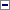 (la data 21-feb-2007 actul a fost reglementat de Criterii din 2007 )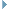 CAPITOLUL I: Dispozitii generaleArt. 1Prezenta lege reglementeaza regimul juridic general, clasificarea si principiile organizarii si functionarii muzeelor si colectiilor publice, precum si ale colectiilor private accesibile publicului.Art. 2În întelesul prezentei legi, urmatorii termeni sunt definiti astfel:a)muzeu - institutia de cultura, de drept public sau de drept privat, fara scop lucrativ, aflata în serviciul societatii, care colectioneaza, conserva, cerceteaza, restaureaza, comunica si expune, în scopul cunoasterii, educarii si recreerii, marturii materiale si spirituale ale existentei si evolutiei comunitatilor umane, precum si ale mediului înconjurator;b)colectie - ansamblul de bunuri culturale si naturale, constituit în mod sistematic si coerent de catre persoane fizice sau persoane juridice de drept public ori de drept privat.Art. 3(1)În sensul prezentei legi, colectiile publice sunt colectiile accesibile publicului si specialistilor, indiferent de titularul dreptului de proprietate, care reunesc bunuri semnificative prin valoarea lor artistica, documentara, istorica, stiintifica, culturala si memorialistica.(2)Colectiile private accesibile publicului sunt colectiile aflate în proprietatea privata a persoanelor fizice sau juridice de drept privat, la care publicul si specialistii au acces numai cu acordul detinatorilor.Art. 4Functiile principale ale muzeului sunt:a)constituirea stiintifica, administrarea, conservarea si restaurarea patrimoniului muzeal;b)cercetarea stiintifica, evidenta, documentarea, protejarea si dezvoltarea patrimoniului muzeal;c)punerea în valoare a patrimoniului muzeal în scopul cunoasterii, educarii si recreerii.Art. 5Functiile principale ale colectiilor publice sunt:a)constituirea, administrarea, conservarea si restaurarea patrimoniului propriu;b)cercetarea, evidenta, documentarea, protejarea si dezvoltarea patrimoniului propriu;c)punerea în valoare a patrimoniului propriu.Art. 6Statul, prin autoritatile administratiei publice centrale, precum si autoritatile administratiei publice locale, protejeaza muzeele, colectiile publice si colectiile private accesibile publicului, garanteaza libera lor functionare si dezvoltare si poate acorda proprietarilor si titularilor de alte drepturi reale sprijin financiar si logistic, conform prevederilor legale.Art. 7Cultele sustin propriile muzee si colectii publice si pot beneficia în acest scop de sprijin financiar si logistic din partea autoritatilor administratiei publice centrale si locale, conform prevederilor legale în vigoare.CAPITOLUL II: Patrimoniul muzealArt. 8(1)Patrimoniul muzeal este alcatuit din totalitatea bunurilor, a drepturilor si obligatiilor cu caracter patrimonial ale muzeului sau, dupa caz, ale colectiilor publice, asupra unor bunuri aflate în proprietate publica si/sau privata.(2)Bunurile care alcatuiesc patrimoniul muzeal pot face obiectul dreptului de proprietate publica a statului si/sau a unitatilor administrativ-teritoriale ori, dupa caz, al dreptului de proprietate privata.(3)Regimul juridic al dreptului de proprietate publica si/sau privata asupra bunurilor care se afla în patrimoniul muzeal este reglementat conform dispozitiilor legale în vigoare.Art. 9Pot face obiectul unui patrimoniu muzeal, conform legii:a)bunurile imobile de valoare exceptionala, arheologica, istorica, etnografica, artistica, documentara, memorialistica, stiintifica si tehnica;b)siturile si rezervatiile care au caracter arheologic, istoric, artistic, etnografic, tehnic si arhitectural, constituite din terenuri, parcuri naturale, gradini botanice si zoologice, precum si constructiile aferente;c)bunurile clasate în patrimoniul cultural national mobil, de valoare exceptionala, arheologica, istorica, etnografica, artistica, documentara, stiintifica si tehnica, literara, memorialistica, cinematografica, numismatica, filatelica, heraldica, bibliofila, cartografica si epigrafica, reprezentând marturii materiale si spirituale ale evolutiei comunitatilor umane, ale mediului înconjurator si ale potentialului creator uman;d)alte bunuri care au rol documentar, educativ, recreativ, ilustrativ si care pot fi folosite în cadrul expozitiilor si al altor manifestari muzeale.Art. 10(1)Evidenta bunurilor care fac parte din patrimoniul muzeal este tinuta prin Registrul informatizat pentru evidenta analitica a bunurilor culturale, document permanent, având caracter obligatoriu, cu mentinerea registrelor de inventar si a documentelor primare.(2)Registrul informatizat pentru evidenta analitica a bunurilor culturale este alcatuit pe baza unui model unic, aprobat prin ordin al ministrului culturii si cultelor, cu avizul Comisiei Nationale a Muzeelor si Colectiilor.Art. 11(1)Proprietarii si titularii de alte drepturi reale asupra muzeelor si colectiilor publice au, potrivit Codului civil si prezentei legi, urmatoarele obligatii:a)sa asigure integritatea, securitatea, conservarea si restaurarea bunurilor clasate în patrimoniul cultural national mobil care fac obiectul patrimoniului muzeal;b)sa realizeze documentarea, evidenta si, dupa caz, clasarea bunurilor care fac obiectul patrimoniului muzeal;c)sa puna în valoare patrimoniul muzeal;d)sa asigure si sa garanteze accesul publicului si al specialistilor la bunurile care constituie patrimoniul muzeal;e)sa asigure cercetarea sau, dupa caz, punerea la dispozitie, pentru cercetare, a bunurilor din patrimoniul muzeal;f)sa previna folosirea patrimoniului muzeal în alte scopuri decât cele prevazute de reglementarile legale în vigoare;g)sa obtina autorizarea functionarii, acreditarea si, dupa caz, reacreditarea muzeului sau a colectiei publice, în conformitate cu prevederile legale în vigoare;h)sa asigure prevenirea, localizarea si stingerea incendiilor;i)sa asigure paza muzeului sau a colectiilor publice si dotarea acestora cu sisteme de protectie eficiente;j)sa ia masuri pentru prevenirea si diminuarea pagubelor care pot fi aduse patrimoniului muzeal, în caz de calamitate naturala sau conflict armat.(2)Proprietarii si titularii de alte drepturi reale asupra muzeelor si colectiilor publice de importanta nationala sunt obligati sa încheie contracte de asigurare partiala sau integrala, în functie de obligatiile ce le revin potrivit prevederilor Codului civil, pentru bunurile mobile si imobile care fac obiectul patrimoniului muzeal, conform dispozitiilor legale în vigoare.(3)Proprietarii si titularii de alte drepturi reale asupra muzeelor si colectiilor publice de importanta regionala, judeteana si locala sunt obligati sa încheie contracte de asigurare partiala sau integrala pentru bunurile clasate în patrimoniul cultural national, categoria Tezaur, respectiv pentru monumentele istorice din categoriile A si B, care fac obiectul patrimoniului muzeal, conform dispozitiilor legale în vigoare.(4)Încheierea contractelor de asigurare prevazute la alin. (2) si (3) se face treptat, acordându-se prioritate bunurilor clasate în categoria Tezaur, respectiv monumentelor istorice din categoriile A si B, precum si monumentelor etnografice transferate în muzeele în aer liber.(5)Autoritatile administratiei publice centrale sau locale, dupa caz, au obligatia sa prevada în bugetele proprii fondurile necesare pentru asigurarea bunurilor clasate în categoria Tezaur, precum si a imobilelor clasate în categoriile A si B, potrivit legii.(6)Sumele alocate de persoanele fizice si juridice de drept privat, pentru asigurarea bunurilor mobile clasate în categoria Tezaur, sunt deductibile din impozitul pe profit sau, dupa caz, din impozitul pe venit.Art. 12Autoritatile administratiei publice centrale si locale si institutiile publice de specialitate subordonate acestora, precum si proprietarii si titularii de alte drepturi reale asupra muzeelor si colectiilor publice pot coopera, dupa caz, cu organizatii neguvernamentale, în vederea dezvoltarii, protejarii, conservarii, restaurarii, cercetarii si punerii în valoare a patrimoniului muzeal, în interes stiintific sau cultural-turistic.CAPITOLUL III: Clasificarea, înfiintarea si acreditarea muzeelor si a colectiilor publiceSECTIUNEA 1: Clasificarea(la data 19-apr-2007 capitolul III, sectiunea 1 a fost reglementat de Norma din 2007 )Art. 13(1)În functie de forma de proprietate, de constituire si de modul de administrare a patrimoniului muzeal, muzeele si colectiile publice se pot afla în proprietate publica sau privata.(2)Muzeele si colectiile aflate în proprietate publica se înfiinteaza si se organizeaza în subordinea autoritatilor administratiei publice centrale sau locale, a altor autoritati publice ori institutii si functioneaza potrivit regulamentelor proprii de organizare si functionare, aprobate de autoritatile sau institutiile tutelare.(3)Muzeele si colectiile publice aflate în proprietate privata se înfiinteaza, se organizeaza si functioneaza în subordinea persoanelor juridice private sau a persoanelor fizice.(4)Dupa forma de organizare, muzeele si colectiile publice au personalitate juridica; prin exceptie de la regula, se pot organiza muzee si colectii publice fara personalitate juridica.Art. 14În functie de aria de acoperire teritoriala, de marimea si de importanta patrimoniului, muzeele si colectiile publice se clasifica astfel:a)muzee si colectii publice de importanta nationala;b)muzee si colectii publice de importanta regionala;c)muzee si colectii publice de importanta judeteana;d)muzee si colectii publice de importanta locala.Art. 15(1)Muzeele si colectiile publice de importanta nationala sunt muzeele si colectiile publice de drept public sau de drept privat, care detin în patrimoniul lor muzeal bunuri de valoare exceptionala, semnificative în plan national pentru istorie, arheologie, etnologie, arta, arhivistica, stiinta, tehnica, literatura, cinematografie, numismatica, filatelie, heraldica, bibliofilie, cartografie si epigrafie.(2)Muzeele si colectiile publice de importanta regionala sunt muzeele si colectiile publice de drept public sau de drept privat, care detin în patrimoniul lor muzeal bunurile prevazute la alin. (1), semnificative în plan regional.(3)Muzeele si colectiile publice de importanta judeteana sunt muzeele si colectiile publice de drept public sau de drept privat, care detin în patrimoniul lor muzeal bunurile prevazute la alin. (1), semnificative în plan judetean.(4)Muzeele si colectiile publice de importanta locala sunt muzeele si colectiile publice de drept public sau de drept privat, care detin în patrimoniul lor muzeal bunurile prevazute la alin. (i), semnificative în plan municipal, orasenesc sau comunal.Art. 16(1)Acordarea titulaturii de muzeu sau, dupa caz, de colectie publica de importanta nationala, regionala, judeteana sau locala, dupa caz, se aproba prin hotarâre a Guvernului, initiata de Ministerul Culturii si Cultelor, cu avizul Comisiei Nationale a Muzeelor si Colectiilor.(2)Schimbarea titulaturii muzeelor si colectiilor publice se realizeaza prin hotarâre a Guvernului, cu avizul Comisiei Nationale a Muzeelor si Colectiilor, la propunerea autoritatii în subordinea careia se afla muzeul sau colectia publica.(3)Muzeele si colectiile publice, indiferent de constituire si de forma de proprietate si administrare a patrimoniului muzeal, functioneaza în concordanta cu normele metodologice privind muzeele si colectiile publice, elaborate de Ministerul Culturii si Cultelor, cu avizul Comisiei Nationale a Muzeelor si Colectiilor, si aprobate prin ordin al ministrului culturii si cultelor.SECTIUNEA 2: Înfiintarea si acreditareaArt. 17(1)Înfiintarea muzeelor si a colectiilor publice, indiferent de forma de constituire, proprietate si administrare a patrimoniului, este reglementata prin prezenta lege.(2)Pentru înfiintarea muzeelor si a colectiilor publice este necesar avizul prealabil al Comisiei Nationale a Muzeelor si Colectiilor.(3)Obligatia obtinerii avizului prealabil revine, de drept, persoanei fizice sau juridice care solicita înfiintarea unui muzeu sau a unei colectii publice.Art. 18(1)Functionarea muzeelor si a colectiilor publice, indiferent de forma de constituire, proprietate si administrare a patrimoniului, este conditionata de acreditarea acestora.(2)Autoritatile prevazute la art. 13 alin. (2), altele decât Ministerul Culturii si Cultelor, care au în subordine muzee si colectii publice, sunt obligate sa solicite Ministerului Culturii si Cultelor acreditarea acestora; cererea de acreditare se depune la directia de specialitate din cadrul Ministerului Culturii si Cultelor.(3)Persoanele fizice si persoanele juridice de drept privat, care au înfiintat sau înfiinteaza muzee si colectii publice în baza avizului prealabil prevazut la art. 17 alin. (2), sunt obligate sa solicite Ministerului Culturii si Cultelor acreditarea acestora; cererea de acreditare se depune la directia pentru cultura, culte si patrimoniul cultural national judeteana, respectiv a municipiului Bucuresti, în a carei raza teritoriala se afla sediul muzeului sau al colectiei publice respective.(4)Acreditarea muzeelor si a colectiilor publice se aproba, la propunerea Comisiei Nationale a Muzeelor si Colectiilor, prin ordin al ministrului culturii si cultelor.(5)Acreditarea temporara poate contine conditii sau recomandari în conformitate cu dispozitiile legale în vigoare.Art. 19(1)Revocarea acreditarii muzeelor si a colectiilor publice are loc în cazul nerespectarii prevederilor legale în vigoare sau a conditiilor de acreditare.(2)Revocarea acreditarii muzeelor si a colectiilor publice se face la propunerea Comisiei Nationale a Muzeelor si Colectiilor, prin ordin al ministrului culturii si cultelor, care se publica în Monitorul Oficial al României, Partea I.(3)Din momentul revocarii acreditarii, proprietarul sau titularii de alte drepturi reale sunt obligati sa respecte prevederile privind protejarea patrimoniului muzeal.Art. 20(1)Ordinul ministrului culturii si cultelor de revocare a acreditarii muzeelor si colectiilor publice poate fi contestat în termen de 15 zile de la publicare; contestatia se depune la Ministerul Culturii si Cultelor.(2)Persoana nemultumita de raspunsul primit la contestatia prevazuta la alin. (1) se poate adresa instantei de contencios administrativ, în conditiile legii.Art. 21(1)În subordinea muzeelor si a colectiilor publice pot functiona, ca unitati fara personalitate juridica, sectii si filiale, organizate în aceeasi localitate sau în alte localitati decât cea în care îsi au sediul muzeele si colectiile publice respective.(2)Sectiile si filialele muzeelor si colectiilor publice pot fi denumite muzee sau colectii, cu obligatia precizarii muzeului sau a colectiei publice în a carei subordine se afla si a obtinerii, pentru sectiile sau filialele respective, a avizului prealabil prevazut la art. 17 alin. (2) si a acreditarii prevazute la art. 18.(3)Organizarea si functionarea sectiilor si filialelor teritoriale ale muzeelor si colectiilor publice se stabilesc prin regulamentul de organizare si functionare a muzeului sau a colectiei publice în a carei subordine se afla.CAPITOLUL IV: Finantarea muzeelor si a colectiilor publiceArt. 22(1)Activitatea muzeelor si a colectiilor publice de drept public se finanteaza din venituri proprii si din subventii acordate de la bugetul de stat sau de la bugetele locale, dupa caz.(2)Veniturile proprii provin din tarifele pentru serviciile oferite de muzee si colectii publice, din donatii si sponsorizari, din alte activitati specifice.(3)Veniturile prevazute la alin. (2) sunt gestionate în regim extrabugetar, conform dispozitiilor legale în vigoare.Art. 23(1)Sunt scutite de la plata taxelor de timbru succesiunile prin care se transmite un patrimoniu muzeal sau o colectie, în care persoanele fizice sau juridice au calitatea de mostenitori, numai daca persoanele respective îsi asuma obligatia, printr-o conventie încheiata cu directia pentru cultura, culte si patrimoniul cultural national judeteana, respectiv a municipiului Bucuresti, sa mentina la dispozitia publicului, spre vizitare, patrimoniul muzeal respectiv, în conditiile prezentei legi.(2)În cazul în care mostenitorii nu îndeplinesc obligatia asumata prin conventia prevazuta la alin. (1), taxa de timbru se recupereaza pe baza notei de constatare întocmite de directia generala a finantelor publice judeteana, respectiv a municipiului Bucuresti, la sesizarea directiei pentru cultura, culte si patrimoniul cultural national judetene, respectiv a municipiului Bucuresti.(3)Se considera neîndeplinire a obligatiei asumate potrivit alin. (1) cazul în care accesul publicului este interzis pe o perioada mai mare de 60 de zile într-un an calendaristic, cu exceptia situatiilor în care obligatia respectiva a devenit imposibil de executat pentru cauze neimputabile.Art. 24(1)Preturile si tarifele pentru serviciile oferite de muzee si colectii publice sunt stabilite de conducerea acestora.(2)În cazul muzeelor si al colectiilor publice de drept public, tarifele stabilite de acestea sunt aprobate de autoritatea în a carei subordine se afla, conform dispozitiilor legale în vigoare.CAPITOLUL V: Conducerea, organizarea si functionarea muzeelor si a colectiilor publice de drept publicArt. 25(1)Muzeele si colectiile publice de drept public sunt organizate si functioneaza conform prevederilor prezentei legi si ale regulamentului de organizare si functionare propriu, aprobat de autoritatea în subordinea careia se afla, potrivit dispozitiilor legale în vigoare.(2)Personalul de specialitate al muzeelor si al colectiilor publice cuprinde functiile de: cercetator stiintific, arheolog, muzeograf, conservator, restaurator, investigator biolog, investigator chimist, investigator fizician, arhitect, designer, topograf, informatician, documentarist, bibliotecar, grafician, desenator, gestionar de colectie, custode, fotograf, operator video, precum si alte functii asimilate specificului colectiilor.(la data 01-ian-2010 Art. 25, alin. (2) din capitolul V abrogat de Art. 48, alin. (1), punctul 24. din partea III, capitolul VI din Legea 330/2009 )(3)Pentru personalul muzeelor care lucreaza în conditii speciale de munca, în depozite, laboratoare si ateliere de conservare si restaurare, precum si în santiere arheologice, se acorda un spor de toxicitate de 15% din salariul de baza.(la data 01-ian-2010 Art. 25, alin. (3) din capitolul V abrogat de Art. 48, alin. (1), punctul 24. din partea III, capitolul VI din Legea 330/2009 )(4)Pentru personalul de specialitate si tehnic care lucreaza în depozite si la organizarea unor expozitii cu bunuri clasate în categoria Tezaur se acorda un spor de confidentialitate de 15% din salariul de baza.(la data 01-ian-2010 Art. 25, alin. (4) din capitolul V abrogat de Art. 48, alin. (1), punctul 24. din partea III, capitolul VI din Legea 330/2009 )(5)Personalul cu o vechime neîntrerupta de 10 ani în muzee sau colectii publice de drept public beneficiaza de un spor de stabilitate de 10% din salariul de baza.(la data 01-ian-2010 Art. 25, alin. (5) din capitolul V abrogat de Art. 48, alin. (1), punctul 24. din partea III, capitolul VI din Legea 330/2009 )(6)Criteriile si metodologia de încadrare a locurilor de munca în conditii speciale se stabilesc prin hotarâre a Guvernului, initiata de Ministerul Culturii si Cultelor, cu avizul Ministerului Muncii, Solidaritatii Sociale si Familiei si al Ministerului Sanatatii Publice.(la data 01-ian-2010 Art. 25, alin. (6) din capitolul V abrogat de Art. 48, alin. (1), punctul 24. din partea III, capitolul VI din Legea 330/2009 )Art. 26(1)Angajarea personalului de specialitate din muzee si colectii publice se realizeaza prin concurs, organizat de conducerea muzeului sau a colectiei publice, potrivit legii.(2)Atributiile personalului din muzee si colectii publice se stabilesc prin fisa postului, conform structurii organizatorice, programelor de activitate si sarcinilor de serviciu.(3)Pregatirea si formarea profesionala continua a personalului de specialitate din muzee si colectii publice se asigura prin institutii de specialitate acreditate: învatamânt postliceal, învatamânt superior de lunga si scurta durata, inclusiv învatamânt la distanta, cursuri postuniversitare, programe de masterat si doctorat, precum si prin alte forme de pregatire profesionala.Art. 27(1)În cadrul muzeelor si al colectiilor publice de drept public sunt organizate si functioneaza consilii de administratie, ca organe deliberative de conducere.(2)Componenta, atributiile, organizarea si functionarea consiliului de administratie se stabilesc prin regulament de organizare si functionare, aprobat de autoritatea în subordinea careia se afla muzeele si colectiile publice de drept public, potrivit dispozitiilor legale în vigoare.Art. 28(1)În cadrul muzeelor si al colectiilor publice de drept public pot functiona consilii stiintifice, ca organe de specialitate alcatuite din specialisti de profil, cu rol consultativ în domeniul cercetarii stiintifice, organizarii sau structurarii serviciilor, colectiilor muzeale si activitatilor culturale.(2)În cadrul muzeelor si al colectiilor publice de drept public de importanta nationala, regionala si judeteana functionarea consiliilor stiintifice este obligatorie.(3)Componenta, atributiile, organizarea si functionarea consiliului stiintific se stabilesc prin regulament de organizare si functionare, aprobat de autoritatea în subordinea careia se afla muzeele si colectiile publice de drept public, potrivit dispozitiilor legale în vigoare.(4)Membrii consiliului stiintific sunt numiti, prin decizie, de directorul general sau, dupa caz, de directorul muzeului sau al colectiei publice de drept public.Art. 29(1)În cadrul muzeelor si al colectiilor publice de drept public functioneaza comisii de evaluare si/sau comisii de achizitii de bunuri culturale.(2)Membrii comisiilor mentionate la alin. (1) sunt numiti, prin decizie, de directorul general sau, dupa caz, de directorul muzeului sau al colectiei publice de drept public.Art. 30(1)Desfiintarea muzeelor sau colectiilor publice de drept public care se afla în subordinea autoritatilor administratiei publice locale se aproba prin hotarâre a autoritatii administratiei publice tutelare, cu votul a doua treimi din numarul total de consilieri, cu avizul prealabil conform al Comisiei Nationale a Muzeelor si Colectiilor.(2)Orice reorganizare a muzeelor sau colectiilor publice de drept public care se afla în subordinea autoritatilor administratiei publice locale se aproba prin hotarâre a autoritatilor publice tutelare, cu votul a jumatate plus unu din numarul total de consilieri, cu avizul prealabil al Comisiei Nationale a Muzeelor si Colectiilor.CAPITOLUL VI: Institutii si organisme cu atributii în domeniul muzeelor si al colectiilor publiceArt. 31(1)Ministerul Culturii si Cultelor elaboreaza si asigura aplicarea strategiei nationale si urmareste respectarea prevederilor legale, a normelor si metodologiilor din domeniul muzeelor si al colectiilor publice.(2)Ministerul Culturii si Cultelor reprezinta statul în relatiile internationale din domeniul muzeelor si al colectiilor publice.Art. 32În domeniul muzeelor si al colectiilor publice Ministerul Culturii si Cultelor exercita, prin directia sa de specialitate sau prin institutiile sale subordonate, urmatoarele atributii:a)organizeaza sistemul national de cercetare, evidenta, conservare, restaurare si protejare a patrimoniului, de inspectie si clasificare a muzeelor si a colectiilor publice si avizeaza reglementarile tehnice aplicabile în domeniu;b)aproba normele metodologice de acreditare a muzeelor si a colectiilor publice;c)aproba criteriile de acreditare a muzeelor si a colectiilor publice;d)acorda si revoca, în conditiile prezentei legi, acreditarea functionarii muzeelor si a colectiilor publice;e)propune acordarea titulaturii de muzeu sau, dupa caz, de colectie publica de importanta nationala;f)aproba clasificarea muzeelor si a colectiilor publice;g)verifica respectarea conditiilor de acreditare a muzeelor si a colectiilor publice aflate în subordinea autoritatilor administratiei publice centrale si locale;h)acorda asistenta stiintifica si de specialitate muzeelor, colectiilor publice si organizatiilor neguvernamentale cu activitate în domeniu;i)colaboreaza cu Ministerul Educatiei si Cercetarii, respectiv cu Ministerul Muncii, Solidaritatii Sociale si Familiei, în vederea pregatirii specialistilor si a personalului auxiliar din domeniul muzeelor si al colectiilor publice, în conformitate cu prevederile Legii învatamântului nr. 84/1995, republicata, cu modificarile si completarile ulterioare;j)colaboreaza cu Ministerul Apararii, Ministerul Administratiei si Internelor si cu celelalte autoritati ale administratiei publice cu atributii în domeniu, în vederea stabilirii masurilor speciale de protejare a patrimoniului muzeal în caz de conflict armat, tulburari civile si catastrofe naturale;k)avizeaza programele de dezvoltare muzeala;l)sprijina si initiaza cooperarea cu institutii si organizatii din strainatate cu activitate în domeniul muzeelor si al colectiilor publice;m)finanteaza activitatea editoriala a Revistei muzeelor, publicata de Centrul de Pregatire Profesionala în Cultura**).Art. 33Directiile pentru cultura, culte si patrimoniul cultural national judetene, respectiv a municipiului Bucuresti, au, în domeniul muzeelor si al colectiilor publice, urmatoarele atributii:a)propun Ministerului Culturii si Cultelor acreditarea colectiilor publice de drept privat;b)verifica respectarea conditiilor de acreditare a muzeelor si a colectiilor publice aflate în subordinea autoritatilor administratiei publice locale, precum si a muzeelor si a colectiilor publice de drept privat;c)constata contraventii si aplica sanctiuni în domeniul muzeelor si al colectiilor publice de pe raza lor de competenta teritoriala, conform dispozitiilor legale în vigoare.Art. 34(1)Comisia Nationala a Muzeelor si Colectiilor este, potrivit legii, organismul stiintific consultativ si de avizare în domeniu al Ministerului Culturii si Cultelor.(2)În domeniul muzeelor si al colectiilor, Comisia Nationala a Muzeelor si Colectiilor are urmatoarele atributii:a)propune reglementari de specialitate privind domeniul muzeelor si al colectiilor publice, obligatorii pentru întreaga retea de institutii muzeale si colectii publice, indiferent de forma de proprietate, administrare si finantare;b)acorda aviz consultativ pentru aprobarea strategiei nationale de cercetare-dezvoltare din domeniul muzeelor si al colectiilor publice;c)elaboreaza criteriile de acordare a avizului prealabil în vederea înfiintarii muzeelor si a colectiilor publice;d)emite avize prealabile în vederea înfiintarii muzeelor si a colectiilor publice;e)elaboreaza normele de clasificare a muzeelor si a colectiilor publice;f)propune Ministerului Culturii si Cultelor clasificarea muzeelor si a colectiilor publice;g)propune revocarea acreditarii muzeelor si a colectiilor publice;h)avizeaza acordarea titulaturii de muzeu sau, dupa caz, de colectie publica de importanta nationala;i)avizeaza prioritatile de dezvoltare a muzeelor si a colectiilor publice aflate în subordinea Ministerului Culturii si Cultelor;j)avizeaza programele de pregatire a specialistilor din domeniul muzeelor si al colectiilor publice;k)propune Ministerului Culturii si Cultelor acordarea unor distinctii si recompense persoanelor care au adus contributii deosebite la dezvoltarea, cercetarea, evidenta, conservarea, restaurarea si punerea în valoare a patrimoniului muzeal.CAPITOLUL VII: Contraventii si sanctiuniArt. 35Încalcarea dispozitiilor prezentei legi atrage, dupa caz, raspunderea disciplinara, materiala, civila, contraventionala sau penala.Art. 36(1)Distrugerea, degradarea sau aducerea în stare de neîntrebuintare, cu intentie, a bunurilor mobile din patrimoniul muzeelor si al colectiilor publice, clasate sau neclasate în patrimoniul cultural national, precum si distrugerea, degradarea sau aducerea în stare de neîntrebuintare, cu intentie, a imobilelor care sunt monumente istorice constituie infractiuni si se pedepsesc în conformitate cu prevederile legale în vigoare.(2)Executarea de falsuri dupa bunuri culturale, în scopul comercializarii sau în orice alt scop, constituie infractiune si se pedepseste în conformitate cu prevederile legale în vigoare, referitoare la bunuri culturale clasate în patrimoniul cultural national.Art. 37(1)Constituie contraventii urmatoarele fapte:a)încalcarea normelor de conservare a patrimoniului muzeal;b)înfiintarea de muzee si colectii publice fara obtinerea avizului prealabil si/sau functionarea acestora fara obtinerea acreditarii;c)împiedicarea, prin orice mijloace, a accesului publicului la patrimoniul muzeal, cu exceptia cazurilor în care aceasta este generata de cauze neimputabile;d)schimbarea titulaturii muzeului sau, dupa caz, a colectiei publice, cu nerespectarea procedurii prevazute la art. 16 alin. (1) si (2);e)neîncheierea contractelor de asigurare prevazute la art. 11 alin. (2) si (3).(2)Contraventiile prevazute la alin. (1) se sanctioneaza cu amenda de la 1.000 lei la 10.000 lei.(3)Cuantumul amenzilor poate fi actualizat prin hotarâre a Guvernului.Art. 38Contraventiile prevazute la art. 37 se constata, iar sanctiunile se aplica de specialisti din cadrul Ministerului Culturii si Cultelor si ai directiilor pentru cultura, culte si patrimoniul cultural national judetene, respectiv a municipiului Bucuresti, împuterniciti ca atare prin ordin al ministrului culturii si cultelor.Art. 39Dispozitiile Ordonantei Guvernului nr. 2/2001 privind regimul juridic al contraventiilor, aprobata cu modificari si completari prin Legea nr. 180/2002, cu modificarile si completarile ulterioare, se aplica în mod corespunzator si contraventiilor prevazute în prezenta lege.CAPITOLUL VIII: Dispozitii tranzitorii si finaleArt. 40Proprietarii si titularii de alte drepturi reale asupra muzeelor si colectiilor publice de importanta nationala, care nu au încheiat contractul prevazut la art. 11 alin. (2), precum si proprietarii si titularii de alte drepturi reale asupra muzeelor si colectiilor publice de importanta regionala, judeteana si locala, care nu au încheiat contractul prevazut la ari. 11 alin. (3), au obligatia ca, în termen de 60 de zile de la intrarea în vigoare a prezentei legi, sa încheie aceste contracte.Art. 41(1)În termen de 60 de zile de la intrarea în vigoare a prezentei legi, Comisia Nationala a Muzeelor si Colectiilor va elabora criteriile de acordare a avizului prealabil necesar pentru înfiintarea muzeelor si a colectiilor publice, criteriile si normele metodologice de acreditare a muzeelor si a colectiilor publice, precum si normele de clasificare a muzeelor si colectiilor publice, aprobate fiecare prin ordin al ministrului culturii si cultelor, care se vor publica în Monitorul Oficial al României, Partea I.(2)În termen de 60 de zile de la data intrarii în vigoare a prezentei legi, Ministerul Culturii si Cultelor, cu avizul Comisiei Nationale a Muzeelor si Colectiilor, va elabora normele metodologice cu privire la functionarea muzeelor si colectiilor publice, precum si normele de securitate si protejare a patrimoniului muzeal, aprobate fiecare prin ordin al ministrului culturii si cultelor, care se vor publica în Monitorul Oficial al României, Partea I.-****-NOTA:Reproducem mai jos prevederile art. II din Legea nr. 12/2006 pentru modificarea si completarea Legii muzeelor si a colectiilor publice nr. 311/2003, care nu sunt încorporate în textul republicat al Legii nr. 311/2003:" - Art. IIOrdinul ministrului culturii si cultelor privind aprobarea modelului unic al Registrului informatizat pentru evidenta analitica a bunurilor culturale se publica în Monitorul Oficial al României, Partea I, în termen de 60 de zile de la intrarea în vigoare a prezentei legi; în acelasi termen se publica si hotarârea Guvernului prevazuta la art. 24 alin. (6)***)."*) Republicata în temeiul art. III din Legea nr. 12/2006 pentru modificarea si completarea Legii muzeelor si a colectiilor publice nr. 311/2003, publicata în Monitorul Oficial al României, Partea I, nr. 39 din 17 ianuarie 2006.Legea muzeelor si a colectiilor publice nr. 311/2003 a fost publicata în Monitorul Oficial al României, Partea I, nr. 528 din 23 iulie 2003 si a mai fost modificata prin Legea nr. 114/2006 pentru aprobarea Ordonantei Guvernului nr. 26/2005 privind managementul institutiilor publice de cultura, publicata în Monitorul Oficial al României, Partea I, nr. 413 din 12 mai 2006.**) Conform art. 1 din Hotarârea Guvernului nr. 1.878/2005, publicata în Monitorul Oficial al României, Partea I, nr. 40 din 17 ianuarie 2006, s-a înfiintat Centrul de Pregatire Profesionala în Cultura, prin reorganizarea Centrului pentru Formare, Educatie Permanenta si Management în Domeniul Culturii, care s-a desfiintat.***) În forma republicata a Legii nr. 311/2003, art. 24 alin. (6) a devenit art. 25 alin. (6).Publicat în Monitorul Oficial cu numarul 927 din data de 15 noiembrie 2006
Forma sintetică la data 31-oct-2013. Acest act a fost creat utilizând tehnologia SintAct®-Acte Sintetice. SintAct® şi tehnologia Acte Sintetice sunt mărci înregistrate ale Wolters Kluwer.